Aufgabenstellung Infoblatt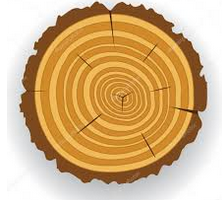 Arbeitsauftrag 1: Erstelle ein übersichtliches Infoblatt zur „Fingerzinkung“. Folgende Vorgaben gelten dafür:Größe des Infoblatts: DIN A 4 Name, Datum und KlasseAuffällige und schön gestaltete ÜberschriftVerwendungszweck, bevorzugte Materialien, benötigte Werkzeuge der Eckverbindung2 – 3 aussagekräftige Bilder/ZeichnungenRegel zur Berechnung der ZinkenanzahlAuf folgenden Seiten findest du alle Informationen, die du dazu benötigst:https://www.schreiner-seiten.de/verbindungen/v_fingerzink.phphttps://baubeaver.de/fingerzinken/https://www.lehrplanplus.bayern.de/sixcms/media.php/71/RSWerken10_Erg%C3%A4nzende%20Informationen_TZ_Fertigung%20einer%20Fingerzinkung.pdfArbeitsauftrag 2: Schreibe einen präzisen und ausführlichen Arbeitsablaufplan mit mindestens 12 Schritten zum Erstellen einer Fingerzinkung. Fange mit dem Anzeichnen an und beende deinen Plan mit dem Verschleifen.Alle Arbeitsschritte dazwischen sollten auch mit Besonderheiten, benötigten Werkzeugen und Tipps und Tricks aus deiner Erfahrung ausgeschmückt werden.Name:Klasse:Datum: 